Изменения в Устав зарегистрированы Управлением Министерства юстиции Российской Федерации по Челябинской области 07.06.2013 года  RU745201042013001О внесении изменений и дополненийв Устав  Пластовского городскогопоселения     В соответствии с действующим  законодательством, Совет депутатов Пластовского городского поселенияР Е Ш А Е Т:     1. Внести следующие  изменения и дополнения в Устав Пластовского городского  поселения согласно приложению.     2. Настоящее решение подлежит официальному обнародованию на информационных стендах после его государственной регистрации в территориальном органе уполномоченного федерального органа исполнительной власти в сфере регистрации уставов муниципальных образований.      3. Настоящее решение вступает в силу  в соответствии с действующим законодательством.Председатель Совета депутатовПластовского городского поселения                                                Г.И. Юртеева                                                            Приложение                                                                  к решению Совета депутатов                                                                 Пластовского городского поселения                                                                 № 30  от 30.04.2013 г.     изменения и дополнения в Устав Пластовского городского поселения     1) в статье 5:     а) в пункте 1 подпункт 4 изложить в следующей редакции:     «4) организация в границах поселения электро-, тепло-, газо- и водоснабжения населения, водоотведения, снабжения населения топливом в пределах полномочий, установленных законодательством Российской Федерации;»;     б) в пункте 1подпункт 6 изложить в следующей редакции:     «6) обеспечение проживающих в поселении и нуждающихся в жилых помещениях малоимущих граждан жилыми помещениями, организация строительства и содержания муниципального жилищного фонда, создание условий для жилищного строительства, осуществление муниципального жилищного контроля, а также иных полномочий органов местного самоуправления в соответствии с жилищным законодательством;»;     в)  в пункте 1подпункт 21 изложить в следующей редакции:     «21) утверждение генеральных планов поселения, правил землепользования и застройки, утверждение подготовленной на основе генеральных планов поселения документации по планировке территории, выдача разрешений на строительство (за исключением случаев, предусмотренных Градостроительным кодексом Российской Федерации, иными федеральными законами), разрешений на ввод объектов в эксплуатацию при осуществлении строительства, реконструкции объектов капитального строительства, расположенных на территории поселения, утверждение местных нормативов градостроительного проектирования поселений, резервирование земель и изъятие, в том числе путем выкупа, земельных участков в границах поселения для муниципальных нужд, осуществление муниципального земельного контроля за использованием земель поселения, осуществление в случаях, предусмотренных Градостроительным кодексом Российской Федерации, осмотров зданий, сооружений и выдача рекомендаций об устранении выявленных в ходе таких осмотров нарушений;».     2) статью  5.1 исключить.     3) в статье 30:     а) в пункте 1 подпункт 8 изложить в следующей редакции:     «8) обеспечивает проживающих в поселении и нуждающихся в жилых помещениях малоимущих граждан жилыми помещениями, организует строительство и содержание муниципального жилищного фонда, создает условия для жилищного строительства, осуществляет муниципальный жилищный контроль, а также иные полномочия администрации Пластовского городского поселения в соответствии с жилищным законодательством;»;     б) в пункте 1подпункт 13 изложить в следующей редакции:     «13) организует в границах поселения электро-, тепло-, газо- и водоснабжение населения, водоотведение, снабжение населения топливом в пределах полномочий, установленных законодательством Российской Федерации;»;     в) в пункте 1подпункт 17 изложить в следующей редакции:     «17) организует подготовку генеральных планов поселения, правил землепользования и застройки, документации по планировке территории подготовленной на основе генеральных планов поселения,   выдает в установленном порядке разрешения на строительство, разрешения на ввод объектов в эксплуатацию при осуществлении  строительства, реконструкции объектов  капитального строительства, расположенных на территории поселения, утверждает местные нормативы градостроительного проектирования поселения,  резервирует земли и изымает, в том числе путем выкупа, земельные участки в границах поселения для муниципальных нужд, осуществляет муниципальный земельный контроль за использованием земель поселения, осуществляет в случаях, предусмотренных Градостроительным кодексом Российской Федерации, осмотры зданий, сооружений и выдачу рекомендаций об устранении выявленных в ходе таких осмотров нарушений; ».Глава Пластовскогогородского  поселения  	                                                          А.А. Середин								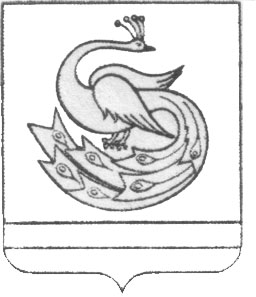 СОВЕТ ДЕПУТАТОВ ПЛАСТОВСКОГО  ГОРОДСКОГО ПОСЕЛЕНИЯ                                               Р Е Ш Е Н И Е« 30 »   04    2013  года                                                                                 № 30